В ПАО «МОСКОВСКИЙ КРЕДИТНЫЙ БАНК»ЗАЯВКА-ДОВЕРЕННОСТЬ на предоставление сертификата и доступа к Системе(основной функционал)«____»______________ 20____ г.Место составления ЗАЯВКИ-ДОВЕРЕННОСТИ (указывается в случае ее оформления в части доверенности):_______________________________________________________________________________________город (село, поселок, район), край, область, республика, автономная область, автономный округ полностьюНастоящим ___________________________________________________________ (далее – Клиент) в соответствии с договором на обслуживание счетов с использованием электронной системы «Ваш Банк Онлайн» № ______ от «____»____________ 20____ г. (далее – Договор) просит Банк:1. Зарегистрировать в Системе Уполномоченное лицо Клиента / Клиента (далее при совместном упоминании – Уполномоченное лицо) и предоставить сертификат на основании предоставленного в Банк запроса на его изготовление согласно следующей информации о владельце сертификата:Наименование (сокращенное) Клиента* / Фамилия, имя, отчество (при наличии) Клиента**:_______________________________________________________________________________________ИНН / КИО***: __________________________ Место нахождения****: ___________________________________                                          Уполномоченное лицо Клиента*****: ______________________________________________________* Клиент – юридическое лицо.** Клиент – индивидуальный предприниматель / физическое лицо, занимающееся в установленном законодательством Российской Федерации порядке частной практикой (далее – физическое лицо).*** КИО – код иностранной организации.**** Юридический адрес Клиента.***** Для Клиента – юридического лица поле обязательно к заполнению.Сведения об основном документе, удостоверяющем личность Уполномоченного лица: наименование ____________________, серия и номер ________________________, наименование органа, выдавшего документ ______________________________________________________________ _______________________________________________________________________________________, дата выдачи «____»_____________ ______ г., код подразделения (при наличии) _______________.Дата рождения Уполномоченного лица (указывается в случае оформления ЗАЯВКИ-ДОВЕРЕННОСТИ в части доверенности): _______________.2. Направить Уполномоченному лицу учетные данные для доступа в Личный кабинет и Систему.Мобильный телефон: +7 (____) _______________.E-mail (адрес электронной почты): _______________________________.Передавать на указанный номер телефона SMS-коды, используемые для подписания от имени Клиента документов в Личном кабинете, а также иную информацию в рамках использования Личного кабинета. Клиент подтверждает и гарантирует, что указанные в настоящей ЗАЯВКЕ-ДОВЕРЕННОСТИ номер телефона и адрес электронной почты принадлежат Уполномоченному лицу.3. Установить в Системе Кодовое слово Уполномоченного лица: ___________________________.4. Предоставить USB-токен (Рутокен) (заполняется на бумажном носителе):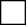 ДА НЕТ, при этом Клиент подтверждает и гарантирует, что располагает USB-токеном (Рутокеном), предназначенным для хранения ключей ЭП согласно требованиям Банка.Нижеследующее положение доверенности применяется в отношении:– Уполномоченного лица, не являющегося единоличным исполнительным органом Клиента – юридического лица; – Уполномоченного лица, наделенного Клиентом – физическим лицом полномочиями работать в Системе. В случае наделения Уполномоченного лица правом подписи документов настоящая ЗАЯВКА-ДОВЕРЕННОСТЬ должна быть нотариально удостоверена либо составлена в присутствии сотрудника Банка.Настоящим Клиент предоставляет Уполномоченному лицу без права передоверия на срок до «____»______________ 20____ г. (включительно) полномочия формировать ключ ЭП и ключ проверки ЭП Клиента, осуществлять от имени Клиента электронный документооборот с Банком, используя аналог собственноручной подписи (ЭП), в том числе направлять запрос на изготовление сертификата, в котором указано данное Уполномоченное лицо, получать сертификат и направлять подтверждение о его получении, а также следующие полномочия по работе с Системой:* Зачеркнутое считается ненаписанным.** Каждое поле, в котором проставлен знак «V», считается подписанным электронной подписью Клиента.Нижеследующее положение об изменении условий Договора применяется в случае присоединения Клиента к Правилам обслуживания банковских счетов, открытых в ПАО «МОСКОВСКИЙ КРЕДИТНЫЙ БАНК», с использованием электронной системы «Ваш Банк Онлайн» (версия 2).Клиент, предоставляя настоящую ЗАЯВКУ-ДОВЕРЕННОСТЬ, выражает согласие на изменение Договора путем определения его условий Правилами обслуживания банковских счетов, открытых в ПАО «МОСКОВСКИЙ КРЕДИТНЫЙ БАНК», с использованием электронной системы «Ваш Банк Онлайн» (версия 2) (далее – Правила), утвержденными Банком и размещенными на сайте Банка. Согласен, что указанное изменение Договора вступает в силу с даты принятия Банком настоящей ЗАЯВКИ-ДОВЕРЕННОСТИ в порядке, предусмотренном Правилами. Клиент подтверждает, что ознакомлен и согласен с действующими Тарифами, Правилами, в том числе с порядком предоставления Уполномоченному лицу сертификата и доступа к Системе.Клиент согласен, что термины и определения, используемые в настоящей ЗАЯВКЕ-ДОВЕРЕННОСТИ, имеют те же значения, что и соответствующие термины и определения, указанные в Правилах.Клиент согласен с тем, что ранее представленная в Банк ЗАЯВКА-ДОВЕРЕННОСТЬ на предоставление сертификата и доступа к Системе (при ее наличии) на Уполномоченное лицо, указанное в настоящей ЗАЯВКЕ-ДОВЕРЕННОСТИ, утрачивает силу с даты исполнения Банком настоящей ЗАЯВКИ-ДОВЕРЕННОСТИ в порядке, установленном Правилами.От имени Клиента (заполняется на бумажном носителе): ___________________________________________________________________________________	                                                          (должность руководителя, фамилия, имя, отчество)       действующ______ на основании _______________________________________________________                                                                                     (наименование документа, подтверждающего полномочия)__________________               ________________________________________________              (подпись)                                                           (расшифровка подписи)МПОтметки Банка (заполняется на бумажном носителе):Получено:  «____»______________ 20____ г. _____________________             _________________                ________________________________________________(наименование должности)                            (подпись)                                                    (расшифровка подписи)Нижеследующая отметка проставляется в случае, если настоящая ЗАЯВКА-ДОВЕРЕННОСТЬ составлена Клиентом – физическим лицом в отношении Уполномоченного лица в присутствии сотрудника Банка: Подпись ______________________________________________________ сделана в моем присутствии.                                            (ФИО Клиента полностью)Личность ______________________________________________________ установлена.                                             (ФИО Клиента полностью)        «____»______________ 20____ г.  _____________________             _________________                ________________________________________________(наименование должности)                            (подпись)                                                    (расшифровка подписи)Принято к исполнению:  «____»______________ 20____ г. _____________________             _________________                ________________________________________________(наименование должности)                            (подпись)                                                    (расшифровка подписи)Объем полномочийПодпись руководителя Клиента (проставляется на бумажном носителе)* / Нужное отметить знаком «V» (проставляется в Системе)**Разграничение прав доступа к Системе (администрирование)Право подписиа также право совершать сделки с Банком, в том числе заключать договоры банковского счета / дистанционного банковского обслуживания / депозита, подписывать дополнения и изменения к Договору и иным договорам, заявки, заявления, акты и иные документы, предусмотренные указанными договорами, кроме ЗАЯВОК-ДОВЕРЕННОСТЕЙа также право распоряжаться денежными средствами, находящимися на счетах Клиента Доступ без права подписи